DIRECTORATE GENERAL OF DEMOCRACY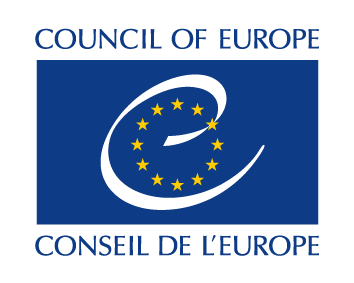 Directorate of Anti-Discrimination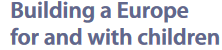 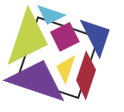 Consent formChild safeguarding policyChildren’s Rights Division Consent form for staff working in the context of an activity of the Children’s Rights DivisionDate and PlaceI, the undersigned, [Full Name], confirm having read and understood the Child Safeguarding Policy of the Children’s Rights Division, including the Code of Conduct contained therein. I agree to implement the Code of Conduct in the activities I am responsible for and in particular those involving the participation of children. [Name, position, signature]